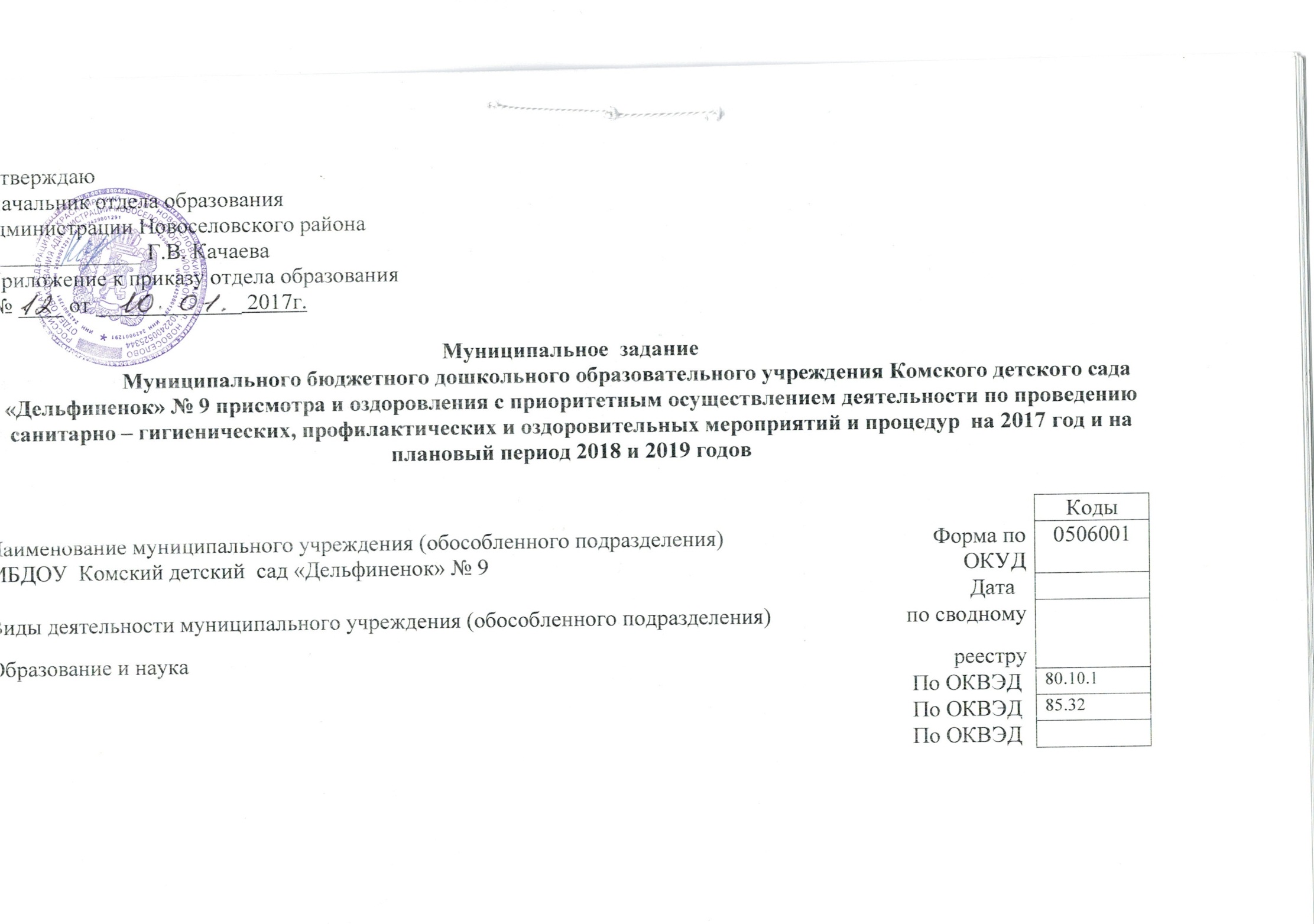 Часть 1. Сведения об оказываемых муниципальных услугах1Раздел 13.2. Показатели, характеризующие объем муниципальной услуги:4. Нормативные правовые акты, устанавливающие размер платы (цену, тариф) либо порядок его (ее) установления:5. Порядок оказания муниципальной услуги:5.1. Нормативно-правовые акты: Приказ Минобрнауки России от 30.08.2013 № 1014 "Об утверждении Порядка организации и осуществления образовательной деятельности по основным общеобразовательным программам - образовательным программам дошкольного образования"; Приказ Минобрнауки России от 17.10.2013 № 1155 "Об утверждении федерального государственного образовательного стандарта дошкольного образования"; Федеральный закон от 06.10.2003 № 131-ФЗ "Об общих принципах организации местного самоуправления в Российской Федерации"; Федеральный закон от 06.10.1999 № 184-ФЗ "Об общих принципах организации законодательных (представительных) и исполнительных органов государственной власти субъектов Российской Федерации"; Федеральный закон от 29.12.2012 № 273-ФЗ "Об образовании в Российской Федерации"5.2. Порядок информирования потенциальных потребителей муниципальной услуги:Раздел 23.2. Показатели, характеризующие объем муниципальной услуги:4. Нормативные правовые акты, устанавливающие размер платы (цену, тариф) либо порядок его (ее) установления:5. Порядок оказания муниципальной услуги:5.1. Нормативно-правовые акты:Федеральный закон от 06.10.1999 184-фз Об общих принципах организации законодательных (представительных) и исполнительных органов государственной власти субъектов Российской Федерации, Федеральный закон от 06.10.2003 131-фз Об общих принципах организации местного самоуправления в Российской Федерации, Федеральный закон от 29.12.2012 273-фз Об образовании в Российской Федерации5.2. Порядок информирования потенциальных потребителей муниципальной услуги:Часть 2. Прочие сведения о муниципальном  задании5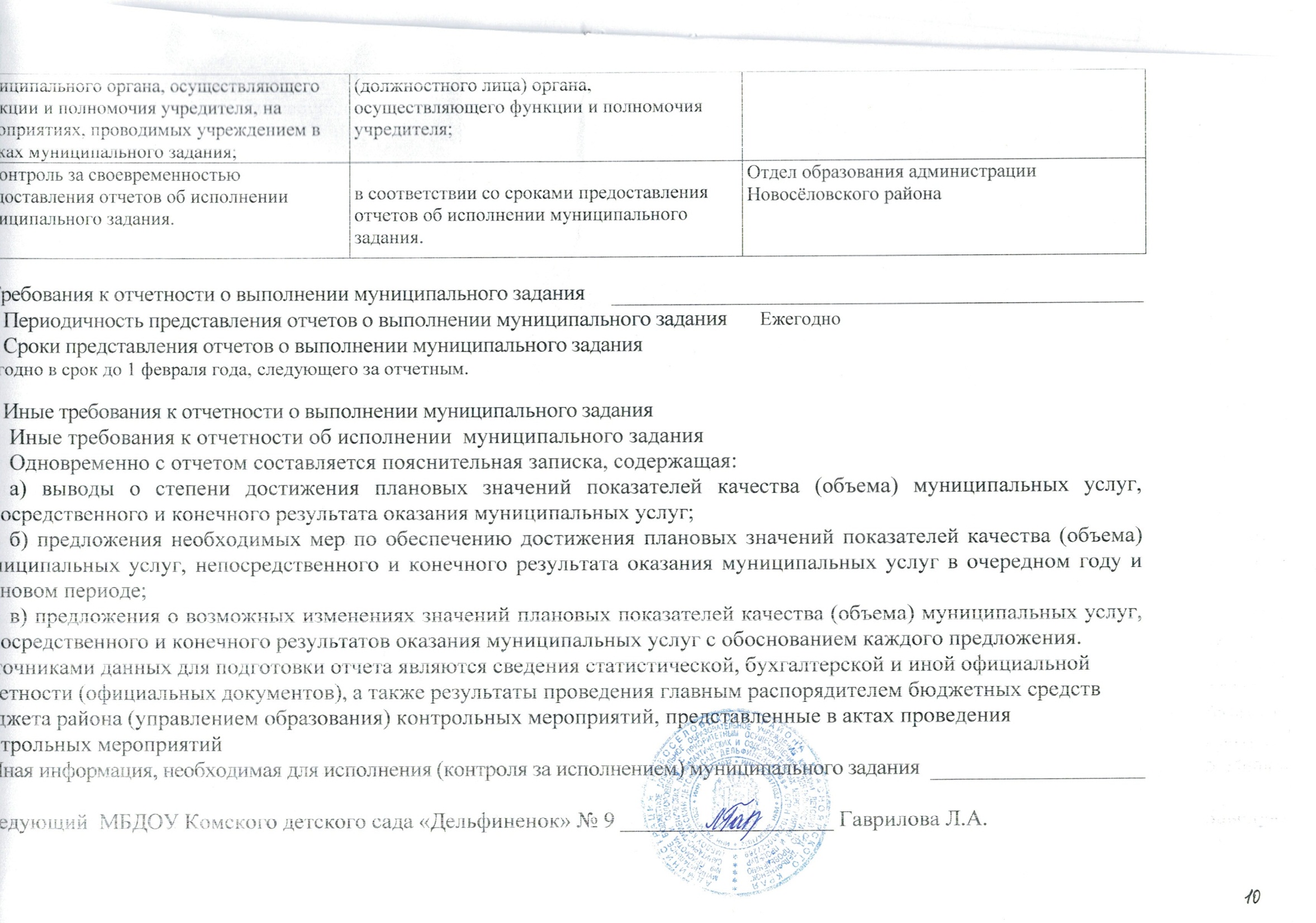 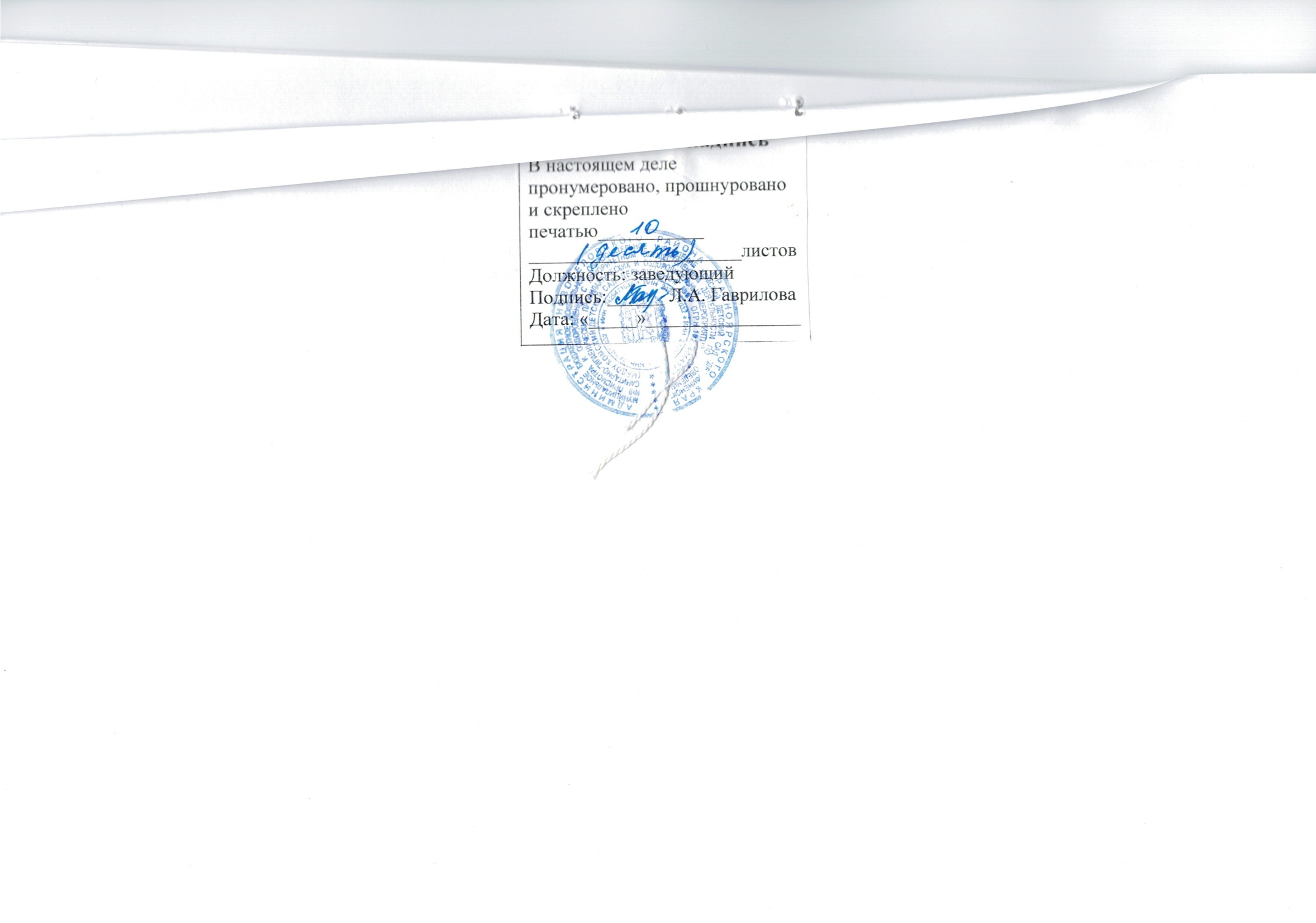 1. Наименование муниципальной услуги Реализация основных общеобразовательных  Реализация основных общеобразовательных Уникальный номерпрограмм дошкольного образования программ дошкольного образования программ дошкольного образования по базовому11.784.011.784.02. Категории потребителей муниципальной услуги2. Категории потребителей муниципальной услуги Физические лица (отраслевому) перечню   в возрасте до 8 лет  в возрасте до 8 лет  в возрасте до 8 лет3. Показатели, характеризующие объем и (или) качество муниципальной услуги3. Показатели, характеризующие объем и (или) качество муниципальной услуги3. Показатели, характеризующие объем и (или) качество муниципальной услуги3.1. Показатели, характеризующие качество муниципальной услуги2:3.1. Показатели, характеризующие качество муниципальной услуги2:3.1. Показатели, характеризующие качество муниципальной услуги2:Уникальный номер реестровой записиПоказатель, характеризующий содержание муниципальной услугиПоказатель, характеризующий содержание муниципальной услугиПоказатель, характеризующий содержание муниципальной услугиПоказатель, характеризующий условия (формы) оказания муниципальной услугиПоказатель, характеризующий условия (формы) оказания муниципальной услугиПоказатель качества муниципальной услугиПоказатель качества муниципальной услугиПоказатель качества муниципальной услугиЗначение показателя качества
муниципальной услугиЗначение показателя качества
муниципальной услугиЗначение показателя качества
муниципальной услугиЗначение содержания  услуги № 1Значение содержания  услуги № 2Значение содержания  услуги № 3Значение условия (формы) оказания услуги № 1Значение условия (формы) оказания услуги № 2Наименованиепоказателяединица измерения 
по ОКЕИединица измерения 
по ОКЕИ2017 год(очередной финансовый год)2018 год(1-й год планового периода)2019 год(2-й год планового периода)наименованиекод2019 год(2-й год планового периода)123456789101112не  указанообучающиеся за исключением обучающихся с ограниченными возможностями здоровья (ОВЗ) и детей-инвалидовОт 2 месяцев до 1 годаочная-Доля обучающихся, освоивших  общеобразовательную программу дошкольного образования %744000не  указанообучающиеся за исключением обучающихся с ограниченными возможностями здоровья (ОВЗ) и детей-инвалидовОт 1 года до 3 леточная Доля обучающихся, освоивших основную общеобразовательную программу дошкольного образования (%)%744            100100100не  указанообучающиеся за исключением обучающихся с ограниченными возможностями здоровья (ОВЗ) и детей-инвалидовОт 3 лет до 8 леточнаяДоля обучающихся, освоивших основную общеобразовательную программу дошкольного образования (%)%744100100100не  указанодети-инвалиды, обучающиеся по состоянию здоровья на домуОт 2 месяцев до 1 годаочнаяДоля обучающихся, освоивших адаптированную  общеобразовательную программу дошкольного образования (%)%744000Не указанодети-инвалиды, обучающиеся по состоянию здоровья на домуОт 1 года до 3 леточнаяДоля обучающихся, освоивших адаптированную  общеобразовательную программу дошкольного образования (%)%744000Не указанодети-инвалиды, обучающиеся по состоянию здоровья на домуОт 3 лет до 8 леточнаяДоля обучающихся, освоивших адаптированную  общеобразовательную программу дошкольного образования (%)%744100100100адаптированная образовательная программаНе указаноОт 2 месяцев до 1 годаочнаяДоля обучающихся, освоивших адаптированную  общеобразовательную программу дошкольного образования (%)%744000адаптированная образовательная программаНе указаноОт  1 года до 3 леточнаяДоля обучающихся, освоивших адаптированную  общеобразовательную программу дошкольного образования (%)%744000адаптированная образовательная  программаНе указаноОт   3 лет до 8 леточнаяДоля обучающихся, освоивших адаптированную  общеобразовательную программу дошкольного образования (%)%744000Уникальный номер реестровой записиПоказатель, характеризующий содержание муниципальной услугиПоказатель, характеризующий содержание муниципальной услугиПоказатель, характеризующий содержание муниципальной услугиПоказатель, характеризующий условия (формы) оказания муниципальной услугиПоказатель, характеризующий условия (формы) оказания муниципальной услугиПоказатель объемамуниципальнойуслугиПоказатель объемамуниципальнойуслугиПоказатель объемамуниципальнойуслугиЗначение показателя объема
муниципальнойуслугиЗначение показателя объема
муниципальнойуслугиЗначение показателя объема
муниципальнойуслугиСреднегодовой размер 
платы (цена, тариф)Среднегодовой размер 
платы (цена, тариф)Среднегодовой размер 
платы (цена, тариф)Значение содержания  услуги № 1Значение содержания  услуги № 2Значение содержания  услуги № 3Значение условия (формы) оказания услуги № 1Значение условия (формы) оказания услуги № 2Наименованиеединица измерения 
по ОКЕИединица измерения 
по ОКЕИ2017 год(очередной финансовый год)2018 год(1-й год планового периода)2019 год(2-й год планового периода)2017 год(очередной финансовый год)2018 год(1-й год планового периода)2019 год(2-й год планового периода)наименованиекод2017 год(очередной финансовый год)2018 год(1-й год планового периода)2019 год(2-й год планового периода)2017 год(очередной финансовый год)2018 год(1-й год планового периода)2019 год(2-й год планового периода)123456789101112131415не  указанообучающиеся за исключением обучающихся с ограниченными возможностями здоровья (ОВЗ) и детей-инвалидовот 2 месяцев до 1 годаочная-Число обучающихся (человек); чел792000не  указанообучающиеся за исключением обучающихся с ограниченными возможностями здоровья (ОВЗ) и детей-инвалидовот 1 года до 3 леточнаяЧисло обучающихся (человек); чел792633не  указанообучающиеся за исключением обучающихся с ограниченными возможностями здоровья (ОВЗ) и детей-инвалидовот 3 лет до 8 леточнаяЧисло обучающихся (человек);)чел792242323не  указанодети-инвалиды, обучающиеся по состоянию здоровья на домуот 2 месяцев до 1 годаочнаяЧисло обучающихся (человек); чел792000Не указанодети-инвалиды, обучающиеся по состоянию здоровья на домуот 1 года до 3 леточнаяЧисло обучающихся (человек); чел792000Не указанодети-инвалиды, обучающиеся по состоянию здоровья на домуот 3 лет до 8 леточнаяЧисло обучающихся (человек); чел792111адаптированная образовательная программане указаноот 2 месяцев до 1 годаочнаяЧисло обучающихся (человек)чел792000адаптированная образовательная программане указаноот   1 года до 3 леточнаяЧисло обучающихся (человек); чел792000адаптированная образовательная программане указаноот  3 лет  до 8 леточнаяЧисло обучающихся (человек); чел792000Нормативный правовой актНормативный правовой актНормативный правовой актНормативный правовой актНормативный правовой актвидпринявший органдатаномернаименование12345Способ информированияСостав размещаемой информацииСостав размещаемой информацииЧастота обновления информации1223размещение информации в сети Интернет http//koma-ds.ucoz.ru1) сведения:-о дате создания образовательного учреждения;-о структуре образовательного учреждения,-о реализуемых основных и дополнительных образовательных программах -о персональном составе педагогических работников -о материально-техническом обеспечении и оснащенности образовательного процесса  -об электронных образовательных ресурсах,         2) копии:-документа, подтверждающего наличие лицензии на осуществление образовательной деятельности (с приложениями);-свидетельства о государственной аккредитации (с приложениями);-утвержденных в установленном порядке плана финансово-хозяйственной деятельности или бюджетной сметы образовательного учреждения; 3) порядок оказания платных образовательных услуг, в том числе образец договора об оказании платных образовательных услуг, с указанием стоимости платных образовательных услуг;4) отчет о деятельности учреждения (публичный доклад)1) сведения:-о дате создания образовательного учреждения;-о структуре образовательного учреждения,-о реализуемых основных и дополнительных образовательных программах -о персональном составе педагогических работников -о материально-техническом обеспечении и оснащенности образовательного процесса  -об электронных образовательных ресурсах,         2) копии:-документа, подтверждающего наличие лицензии на осуществление образовательной деятельности (с приложениями);-свидетельства о государственной аккредитации (с приложениями);-утвержденных в установленном порядке плана финансово-хозяйственной деятельности или бюджетной сметы образовательного учреждения; 3) порядок оказания платных образовательных услуг, в том числе образец договора об оказании платных образовательных услуг, с указанием стоимости платных образовательных услуг;4) отчет о деятельности учреждения (публичный доклад)по мере изменения данныхразмещение информации на информационных стендах;размещение информации на информационных стендах;размещение информации на информационных стендах;Копии уставных документов, справочные телефоны, грамоты, благодарственные письма, памятки для родителейпо мере изменения данныхпо мере изменения данныхРодительские собранияРодительские собранияРодительские собранияНормативно – правовые документы, регламентирующие деятельность учреждения, отчет о выполнении муниципального задания.1 раз в год1 раз в год1. Наименование муниципальной услуги Присмотр и уход Присмотр и уходУникальный номерпо базовому11.785.011.785.02. Категории потребителей муниципальной услуги2. Категории потребителей муниципальной услуги Физические лица (отраслевому) перечню 3. Показатели, характеризующие объем и (или) качество муниципальной услуги3. Показатели, характеризующие объем и (или) качество муниципальной услуги3. Показатели, характеризующие объем и (или) качество муниципальной услуги3.1. Показатели, характеризующие качество муниципальной услуги2:3.1. Показатели, характеризующие качество муниципальной услуги2:3.1. Показатели, характеризующие качество муниципальной услуги2:Уникальный номер реестровой записиПоказатель, характеризующий содержание муниципальной услугиПоказатель, характеризующий содержание муниципальной услугиПоказатель, характеризующий содержание муниципальной услугиПоказатель, характеризующий условия (формы) оказания муниципальной услугиПоказатель, характеризующий условия (формы) оказания муниципальной услугиПоказатель качества муниципальной услугиПоказатель качества муниципальной услугиПоказатель качества муниципальной услугиЗначение показателя качества
муниципальной услугиЗначение показателя качества
муниципальной услугиЗначение показателя качества
муниципальной услугиЗначение содержания  услуги № 1Значение содержания  услуги № 2Значение содержания  услуги № 3Значение условия (формы) оказания услуги № 1Значение условия (формы) оказания услуги № 2Наименованиепоказателяединица измерения 
по ОКЕИединица измерения 
по ОКЕИ2017 год(очередной финансовый год)2018 год(1-й год планового периода)2019 год(2-й год планового периода)наименованиекод2019 год(2-й год планового периода)123456789101112обучающиеся за исключением детей- инвалидов и инвалидовне указаноГруппа полного дняДоля детей, охваченных горячим питанием %744100100100дети-инвалидыНе указаноГруппа полного дняДоля детей, охваченных горячим питанием  %744000Уникальный номер реестровой записиПоказатель, характеризующий содержание муниципальной услугиПоказатель, характеризующий содержание муниципальной услугиПоказатель, характеризующий содержание муниципальной услугиПоказатель, характеризующий условия (формы) оказания муниципальной услугиПоказатель, характеризующий условия (формы) оказания муниципальной услугиПоказатель объемаМуниципальной услугиПоказатель объемаМуниципальной услугиПоказатель объемаМуниципальной услугиЗначение показателя объема
муниципальной услугиЗначение показателя объема
муниципальной услугиЗначение показателя объема
муниципальной услугиСреднегодовой размер 
платы (цена, тариф)Среднегодовой размер 
платы (цена, тариф)Среднегодовой размер 
платы (цена, тариф)Значение содержания  услуги № 1Значение содержания  услуги № 2Значение содержания  услуги № 3Значение условия (формы) оказания услуги № 1Значение условия (формы) оказания услуги № 2Наименованиеединица измерения 
по ОКЕИединица измерения 
по ОКЕИ2017 год(очередной финансовый год)2018 год(1-й год планового периода)2019 год(2-й год планового периода)2017 год(очередной финансовый год)2018 год(1-й год планового периода)2019 год(2-й год планового периода)наименованиекод2017 год(очередной финансовый год)2018 год(1-й год планового периода)2019 год(2-й год планового периода)2017 год(очередной финансовый год)2018 год(1-й год планового периода)2019 год(2-й год планового периода)123456789101112131415обучающиеся за исключением детей – инвалидов и инвалидовне указаноГруппа полного дняЧисло человеко-дней пребывания (человеко-день);чел792232121дети - инвалидыне указаноГруппа полного дняЧисло человеко-дней пребывания (человеко-день);чел792000Нормативный правовой актНормативный правовой актНормативный правовой актНормативный правовой актНормативный правовой актвидпринявший органдатаномернаименование12345 .Способ информированияСостав размещаемой информацииЧастота обновления информации123Информационный стендМеню дняежедневно1. Основания для досрочного прекращения выполнения муниципального задания:1. Основания для досрочного прекращения выполнения муниципального задания:ликвидация, реорганизация учреждения,Перераспределение полномочий, повлекшее исключение из компетенции учреждения полномочий по оказанию муниципальной услуги; Исключение муниципальной услуги из ведомственного перечня; иные основания, предусмотренные нормативными правовыми актами Новоселовского района, Аннулирование лицензии на право ведения образовательной деятельности, Иные основания, предусмотренные нормативными правовыми актами Новоселовского районаликвидация, реорганизация учреждения,Перераспределение полномочий, повлекшее исключение из компетенции учреждения полномочий по оказанию муниципальной услуги; Исключение муниципальной услуги из ведомственного перечня; иные основания, предусмотренные нормативными правовыми актами Новоселовского района, Аннулирование лицензии на право ведения образовательной деятельности, Иные основания, предусмотренные нормативными правовыми актами Новоселовского районаликвидация, реорганизация учреждения,Перераспределение полномочий, повлекшее исключение из компетенции учреждения полномочий по оказанию муниципальной услуги; Исключение муниципальной услуги из ведомственного перечня; иные основания, предусмотренные нормативными правовыми актами Новоселовского района, Аннулирование лицензии на право ведения образовательной деятельности, Иные основания, предусмотренные нормативными правовыми актами Новоселовского района2. Иная информация, необходимая для выполнения (контроля за выполнением) муниципального задания2. Иная информация, необходимая для выполнения (контроля за выполнением) муниципального задания2. Иная информация, необходимая для выполнения (контроля за выполнением) муниципального задания2. Иная информация, необходимая для выполнения (контроля за выполнением) муниципального задания3. Порядок контроля за выполнением муниципального задания:Форма контроляПериодичностьОрганы местного самоуправления района, осуществление контроль за оказание муниципальной услуги1231. Выездная проверка;по мере необходимости (в случае поступления обоснованных жалоб потребителей, требований правоохранительных органов);Отдел образования администрации Новосёловского района 2. Рассмотрение отчетов об исполнении муниципального задания;по мере поступления отчетности о выполнении муниципального задания;не реже  1  раз в год;Отдел образования администрации Новосёловского района 3.Присутствие представителя муниципального по отдельным поручениям руководителя Отдел образования администрации Новосёловского района 